Додаток 1																	до рішення виконавчого комітету	від                         № Перелік суб'єктів, яким надаються дозволи на розміщення зовнішньої реклами в м.СумиНачальник управління архітектури та містобудуванняСумської міської ради – головний архітектор		                                                                           А.В. Кривцов№з/пДля юридичної особи - повне найменування розповсюджувача зовнішньої реклами,для фізичних осіб – П.І.Б.Адреса місцярозташування рекламного засобу Типрекламного засобу/ІншеТерміндії дозволу / Примітки1.ТОВ «Сумське інформаційне обслуговування»просп. М. Лушпи, 9 Асіті-лайт на зупиночному комплексі(1330  мм х 1900 мм)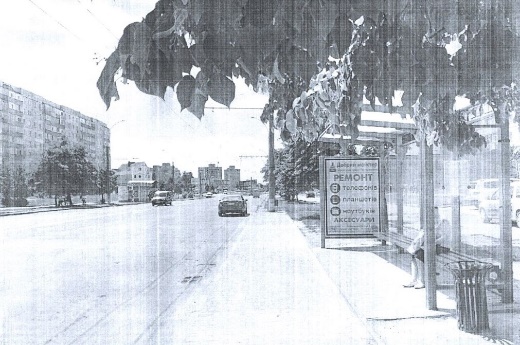 Надати дозвіл терміном на 5 років.2.ТОВ «Сумське інформаційне обслуговування»вул. Героїв Сумщини, «Обласна бібліотека»сіті-лайт на зупиночному комплексі(780  мм х 1630 мм)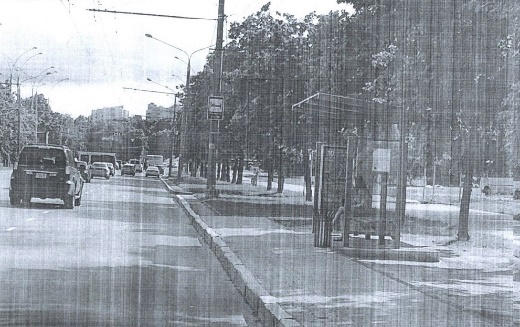 Надати дозвіл терміном на 5 років.3.ТОВ «Сумське інформаційне обслуговування»вул. Горького, «Сквер чорнобильців»сіті-лайт на зупиночному комплексі(780  мм х 1640 мм)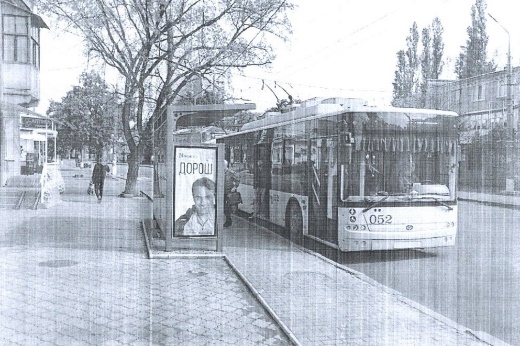 Надати дозвіл терміном на 5 років.4.ТОВ «Сумське інформаційне обслуговування»вул. Горького, «ДК СНВПO»сіті-лайт на зупиночному комплексі(780  мм х 1835 мм)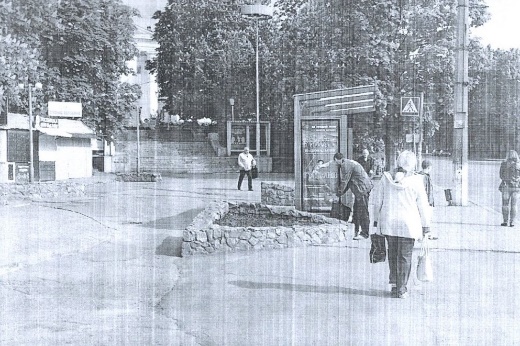 Надати дозвіл терміном на 5 років.5.ТОВ «Сумське інформаційне обслуговування»вул. Роменська, «Педагогічний університет»сіті-лайт на зупиночному комплексі(780  мм х 1835 мм)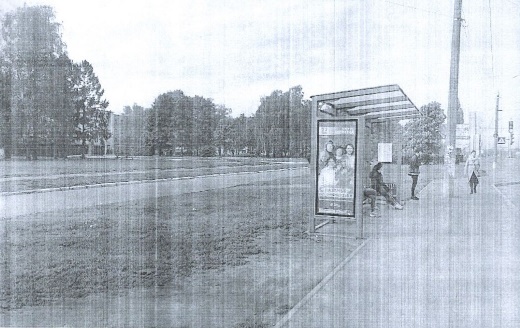 Надати дозвіл терміном на 5 років.6.ТОВ «Сумське інформаційне обслуговування»вул.  Роменська, «Наш маркет»сіті-лайт на зупиночному комплексі(780  мм х 1835 мм)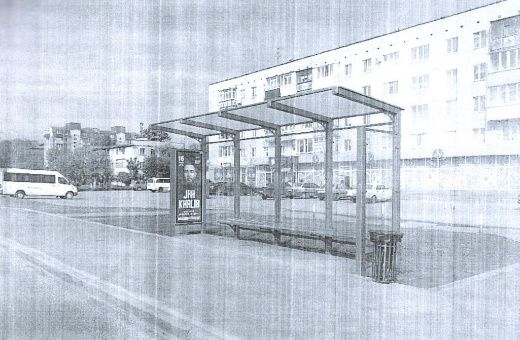 Надати дозвіл терміном на 5 років.7.ТОВ «Сумське інформаційне обслуговування»просп. Курський, 97сіті-лайт на зупиночному комплексі(780  мм х 1815 мм)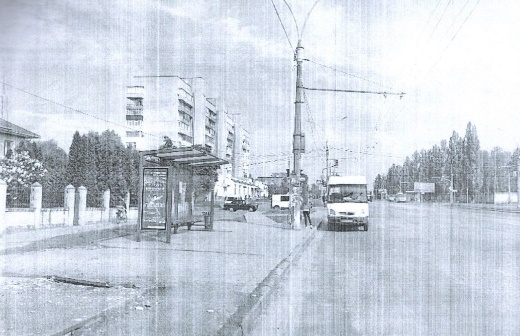 Надати дозвіл терміном на 5 років.8.ТОВ «Сумське інформаційне обслуговування»вул. Харківська, «Мануфактура»сіті-лайт на зупиночному комплексі(985  мм х 2125 мм)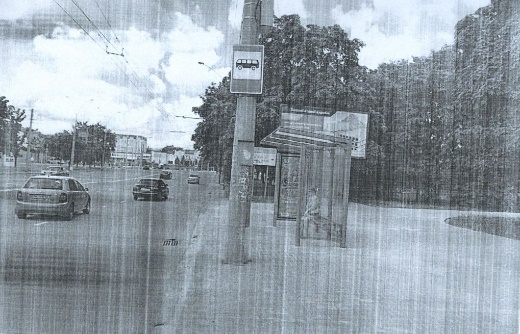 Надати дозвіл терміном на 5 років.9.ТОВ «Сумське інформаційне обслуговування»вул. Харківська, «Сам Маркет»сіті-лайт на зупиночному комплексі(780  мм х 1815 мм)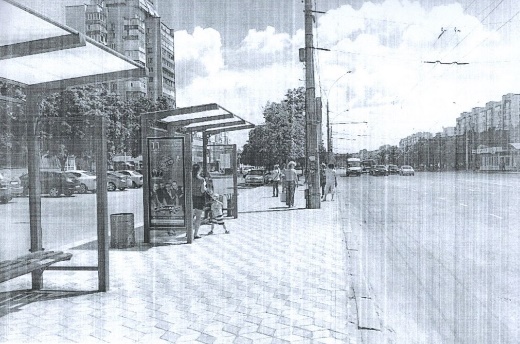 Надати дозвіл терміном на 5 років.10.ТОВ «Сумське інформаційне обслуговування»  вул. Героїв Сумщини, «Облдержадміністрація»сіті-лайт на зупиночному комплексі(1330  мм х 1900 мм)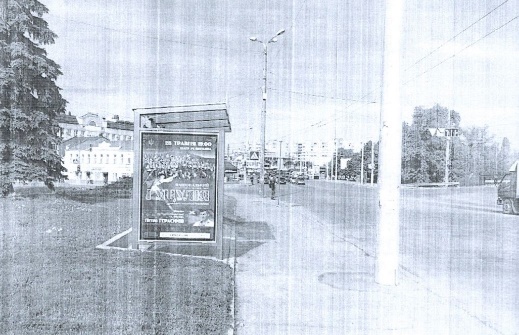 Надати дозвіл терміном на 5 років.11.ТОВ «Сумське інформаційне обслуговування»  вул. Іллінська, «»Лікарня № 3»сіті-лайт на зупиночному комплексі(1330  мм х 1900 мм)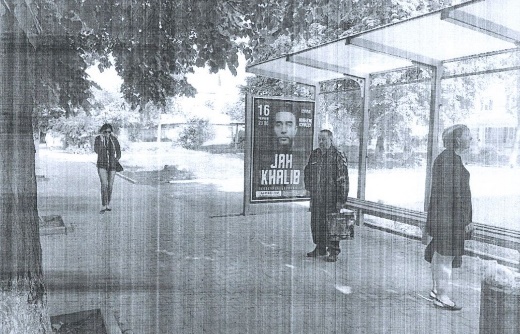 Надати дозвіл терміном на 5 років.12.ТОВ «Сумське інформаційне обслуговування»  вул. Петропавлівська, «Школа             № 4»сіті-лайт на зупиночному комплексі(1330  мм х 1900 мм)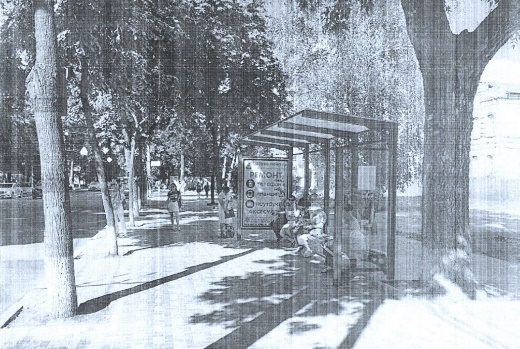 Надати дозвіл терміном на 5 років.13.ТОВ «Сумське інформаційне обслуговування»  просп. М. Лушпи, 25сіті-лайт на зупиночному комплексі(1330  мм х 1900 мм)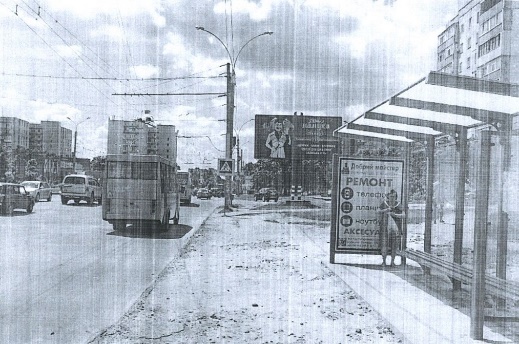 Надати дозвіл терміном на 5 років.14.ФОП Луговий Сергій Володимировичвул. Горького, 6сіті-лайт на зупиночному комплексі(780  мм х 1630 мм)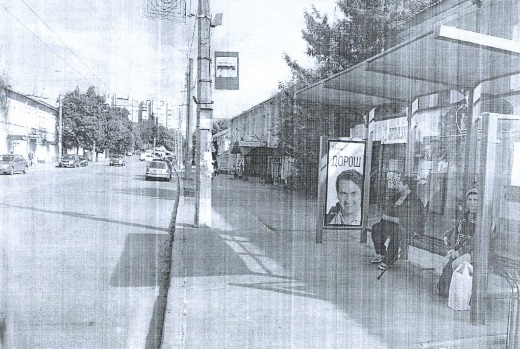 Надати дозвіл терміном на 5 років.15.ФОП Луговий Сергій Володимировичвул. Набережна р. Сумки, «Ринок»сіті-лайт на зупиночному комплексі(780  мм х 1640 мм)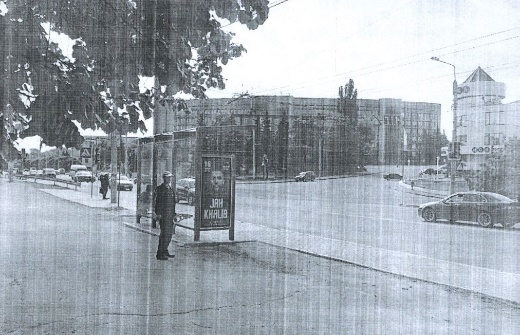 Надати дозвіл терміном на 5 років.16.ФОП Луговий Сергій Володимировичвул. Іллінська, «Укртелеком»сіті-лайт на зупиночному комплексі(780  мм х 1640 мм)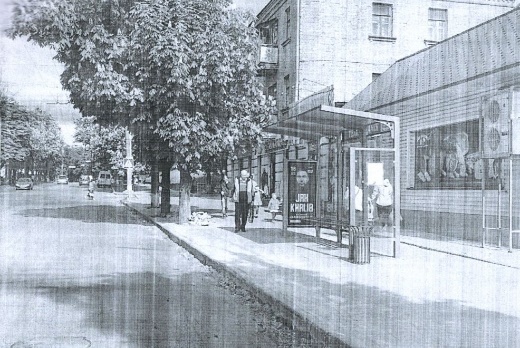 Надати дозвіл терміном на 5 років.17.ФОП Луговий Сергій Володимировичвул. Кондратьєва, «Екомаркет»сіті-лайт на зупиночному комплексі(780  мм х 1835 мм)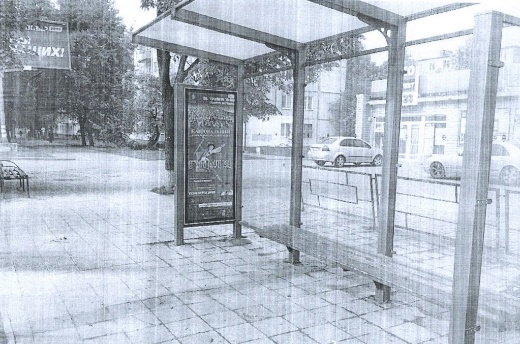 Надати дозвіл терміном на 5 років.18.ФОП Луговий Сергій Володимировичвул. Роменська, «Педагогічний університет»сіті-лайт на зупиночному комплексі(780  мм х 1835 мм)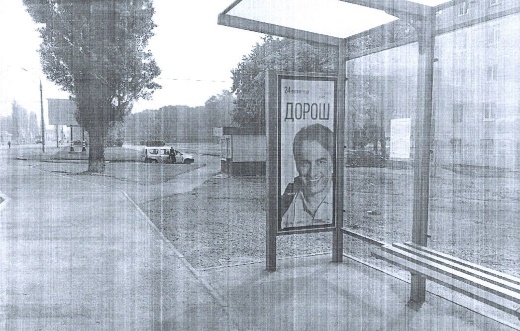 Надати дозвіл терміном на 5 років.19.ФОП Луговий Сергій Володимировичвул. СКД, «Ринок»сіті-лайт на зупиночному комплексі(780  мм х 1630 мм)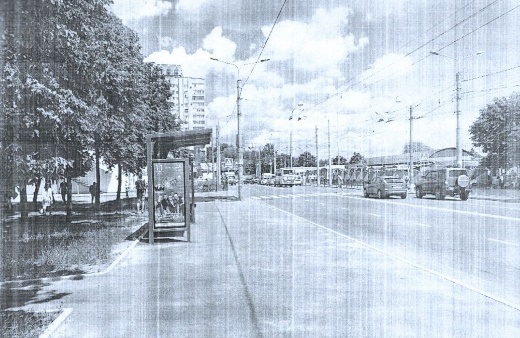 Надати дозвіл терміном на 5 років.20.ФОП Луговий Сергій Володимировичвул. Харківська, «Мануфактура»сіті-лайт на зупиночному комплексі(985  мм х 2125 мм)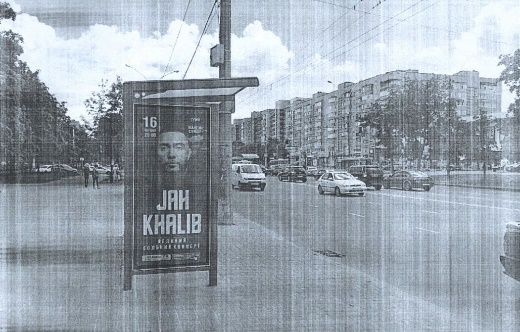 Надати дозвіл терміном на 5 років.21.ФОП Луговий Сергій Володимировичвул. Харківська, «Сам Маркет»сіті-лайт на зупиночному комплексі(780  мм х 1815 мм)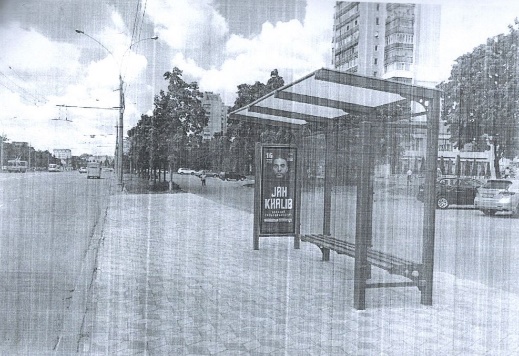 Надати дозвіл терміном на 5 років.22.ФОП Луговий Сергій Володимировичпросп. М.Лушпи, 31 Бсіті-лайт на зупиночному комплексі(1330  мм х 1900 мм)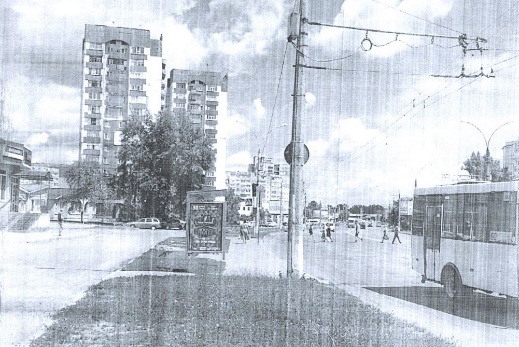 Надати дозвіл терміном на 5 років.23.ФОП Луговий Сергій Володимировичпросп. М. Лушпи, 23сіті-лайт на зупиночному комплексі(1330  мм х 1900 мм)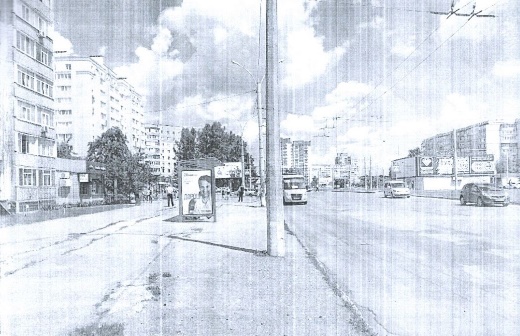 Надати дозвіл терміном на 5 років.24.ФОП Луговий Сергій Володимировичвул. Троїцька, «Дитяча лікарня»сіті-лайт на зупиночному комплексі(1330  мм х 1900 мм)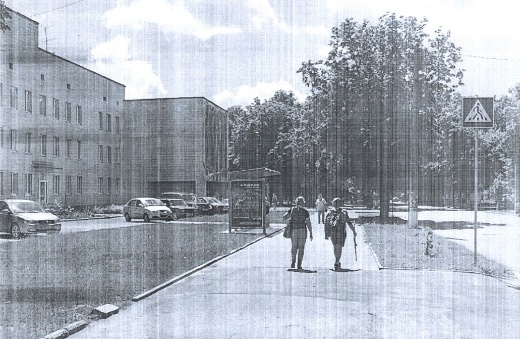 Надати дозвіл терміном на 5 років.25.ФОП Луговий Сергій Володимировичвул. Петропавлівська, «Сам Маркет»сіті-лайт на зупиночному комплексі(1330  мм х 1900 мм)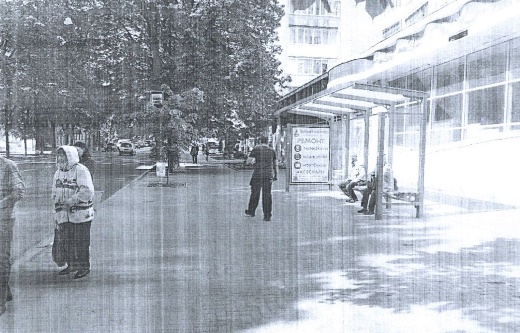 Надати дозвіл терміном на 5 років.26. Виробничо-комерційна приватна фірма «Меліса»вул. Героїв Сумщини, 9щит  на зупиночному комплексі(1500  мм х 2000 мм)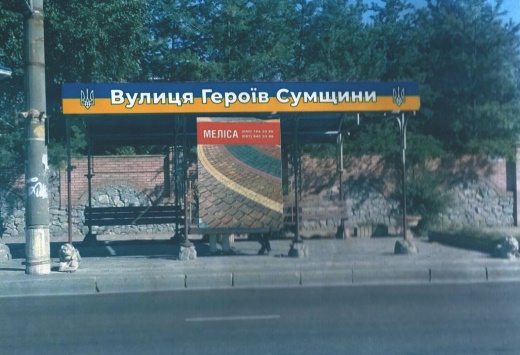 Надати дозвіл терміном на 5 років.27.ТОВ «АТБ-МАРКЕТ»вул. Новорічна, 8спеціальні конструкції на фасаді(2500 мм х 2500 мм,1500 мм х 1500 мм,600 мм х 1000 мм – 6 од.,6000 мм х 3000 мм – 2 од.,2700 мм х 1900 мм)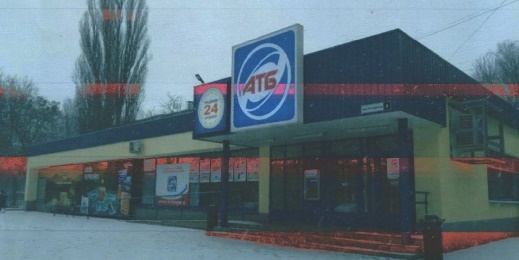 Надати дозвіл терміном на 5 років.28.ТОВ «АТБ-МАРКЕТ»просп. Курський, 105спеціальні конструкції на фасаді(1500 мм х 1500 мм,1000 мм х 1000 мм,600 мм х 1000 мм – 6 од.,6000 мм х 3000 мм – 2 од.,2700 мм х 1900 мм)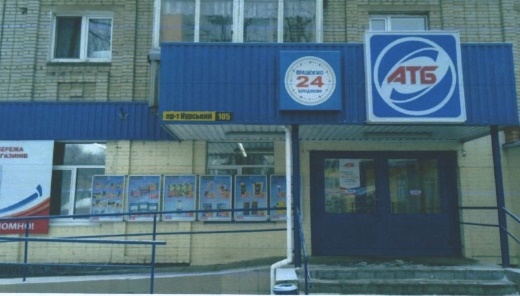 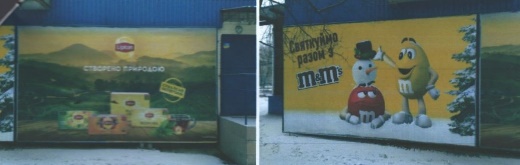 Надати дозвіл терміном на 5 років.29.ТОВ «АТБ-МАРКЕТ»вул. Ярослава Мудрого, 57спеціальні конструкції на фасаді(1500 мм х 1500 мм,1000 мм х 1000 мм,2700 мм х 1900 мм)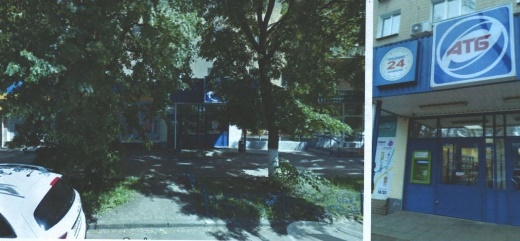 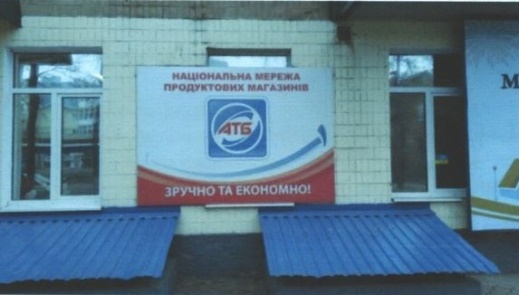 Надати дозвіл терміном на 5 років.30.ТОВ «АТБ-МАРКЕТ»вул. Г. Кондратьєва, 181спеціальні конструкції на фасаді(2000 мм х 2000 мм,1000 мм х 1000 мм,600 мм х 1000 мм – 6 од.,6000 мм х 3000 мм – 2 од.,2700 мм х 1900 мм)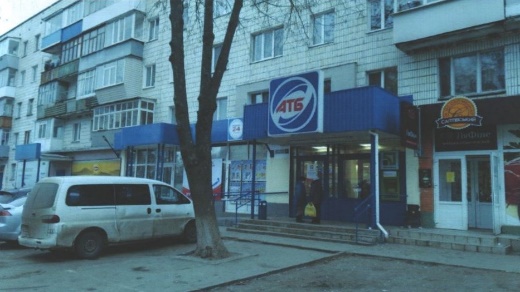 Надати дозвіл терміном на 5 років.31.ТОВ «АТБ-МАРКЕТ»просп. М.Лушпи, 12спеціальні конструкції на фасаді(2500 мм х 2500 мм,1000 мм х 1000 мм,600 мм х 1000 мм – 6 од.,6000 мм х 3000 мм – 3 од.,2000 мм х 2000 мм – 4 од.)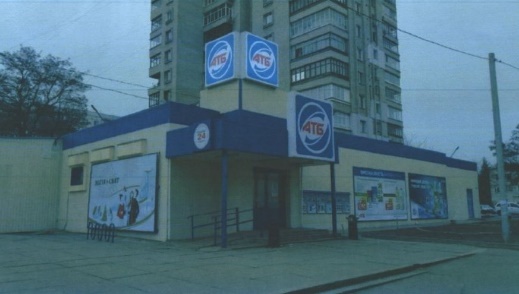 Надати дозвіл терміном на 5 років.32.ТОВ «АТБ-МАРКЕТ»вул. Г. Крут, 76/3спеціальні конструкції на фасаді(2000 мм х 2000 мм,1500 мм х 1500 мм,600 мм х 1000 мм – 6 од.,6000 мм х 3000 мм – 3 од.,2700 мм х 1900 мм)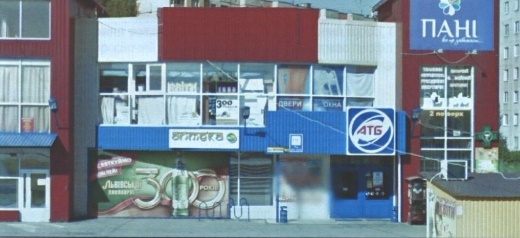 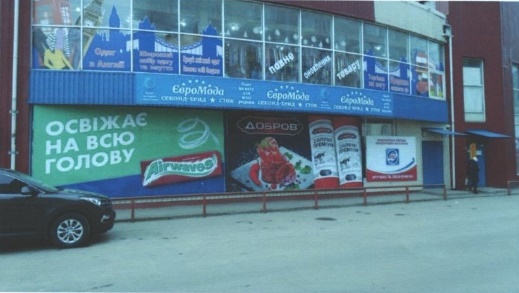 Надати дозвіл терміном на 5 років.33.ТОВ «АТБ-МАРКЕТ»вул. Петропавлівська, 70спеціальні конструкції на фасаді(2000 мм х 2000 мм,1000 мм х 1000 мм,600 мм х 1000 мм – 6 од.,2700 мм х 1900 мм)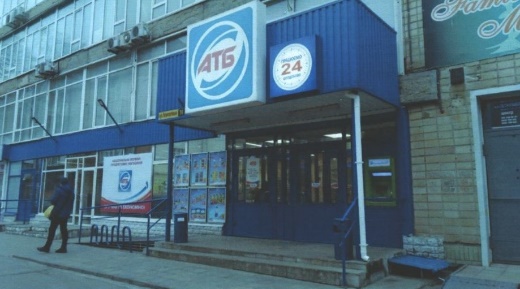 Надати дозвіл терміном на 5 років.34.ТОВ «АТБ-МАРКЕТ»вул. Леваневського, 22спеціальні конструкції на фасаді(2500 мм х 2500 мм,600 мм х 1000 мм – 6 од.,2700 мм х 1900 мм,6000 мм х 3000 мм – 3 од.)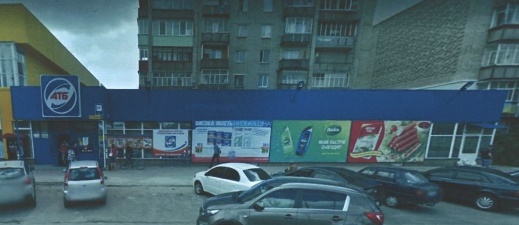 Надати дозвіл терміном на 5 років.35.ТОВ «АТБ-МАРКЕТ»просп. М. Лушпи, 46спеціальні конструкції на фасаді(1500 мм х 1500 мм,1000 мм х 1000 мм,2000 мм х 2000 мм,2700 мм х 1900 мм)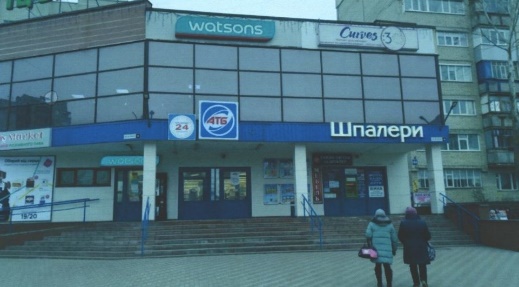 Надати дозвіл терміном на 5 років.36.ТОВ «АТБ-МАРКЕТ»вул. Охтирська, 4 аспеціальні конструкції на фасаді(6000 мм х 1000 мм,1000 мм х 1000 мм,600 мм х 1000 мм – 6 од.,6000 мм х 3000 мм – 5 од.,2700 мм х 1900 мм,1500 мм х 1500 мм)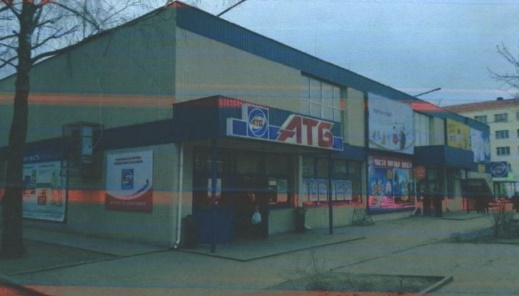 Надати дозвіл терміном на 5 років.37.ТОВ «АТБ-МАРКЕТ»вул. Кооперативна, 13спеціальні конструкції на фасаді(2500 мм х 2500 мм,600 мм х 1000 мм – 6 од.,1500 мм х 1500 мм – 5 од.,2700 мм х 1900 мм,1500 мм х 1500 мм,6000 мм х 6000 мм)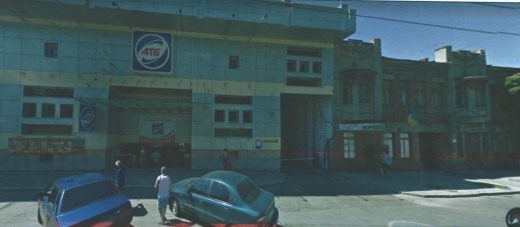 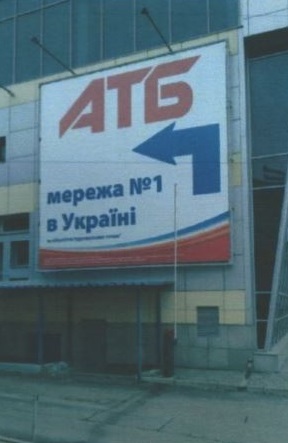 Надати дозвіл терміном на 5 років.38.ТОВ «АТБ-МАРКЕТ»вул. Харківська, 56/1 спеціальні конструкції на фасаді(2500 мм х 2500 мм,600 мм х 1000 мм – 6 од.,1500 мм х 1500 мм,2700 мм х 1900 мм,1500 мм х 1500 мм,6000 мм х 3000 мм – 5 од.)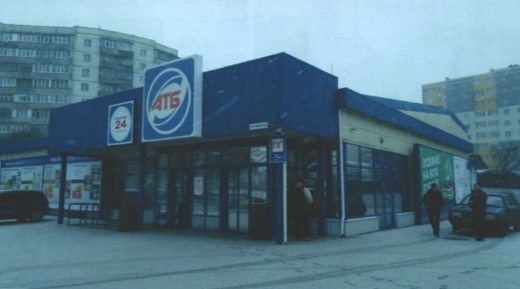 Надати дозвіл терміном на 5 років.39.ТОВ «АТБ-МАРКЕТ»вул. Іллінська, 51/1спеціальні конструкції на фасаді(2000 мм х 2000 мм,600 мм х 1000 мм – 6 од.,1500 мм х 1500 мм,2700 мм х 1900 мм,6000 мм х 3000 мм – 5 од.)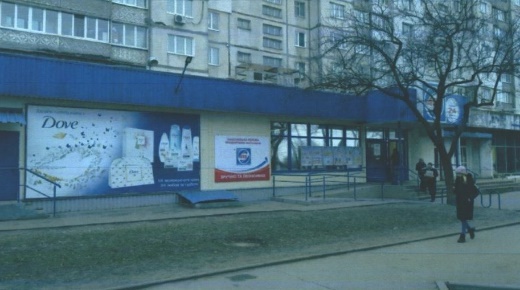 Надати дозвіл терміном на 5 років.40.ФОП Баранова Оксана Миколаївнавул. Харківська (зупинка Сергія Табали)сіті-лайт у складі зупинки(1150  мм х 1700 мм)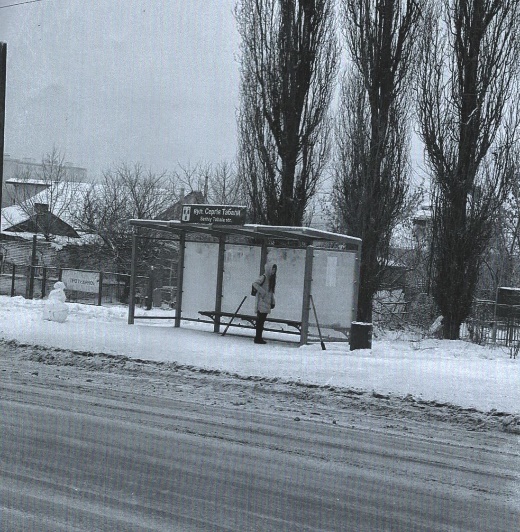 Надати дозвіл терміном на 5 років.41.ФОП Баранова Оксана Миколаївнавул. Г. Кондратьєва (зупинка біля буд. 145)сіті-лайт у складі зупинки(1150  мм х 1700 мм)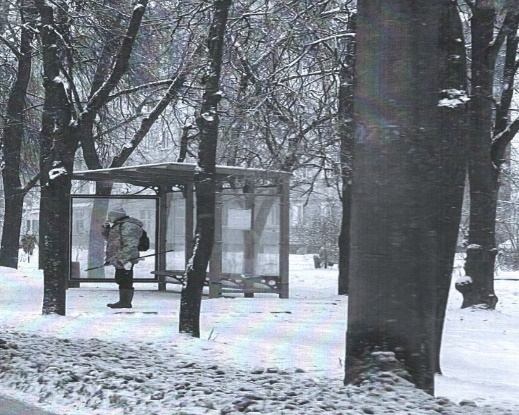 Надати дозвіл терміном на 5 років.42.ФОП Баранова Оксана Миколаївнавул. Харківська (зупинка Хрестовоздвиженська церква)сіті-лайт у складі зупинки(1150  мм х 1700 мм)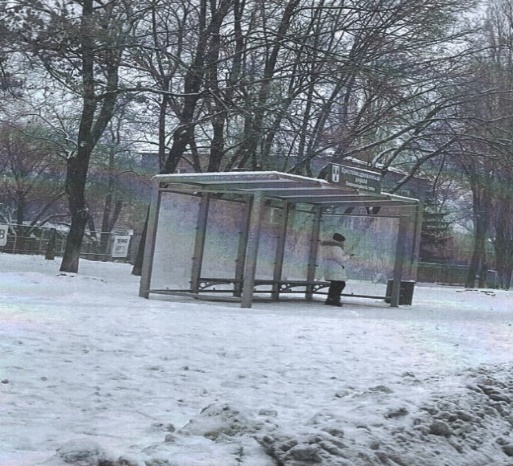 Надати дозвіл терміном на 5 років.